WIERSZYKARNIA 2023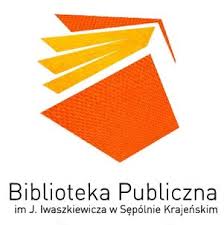 Regulamin powiatowego konkursu WIERSZYKARNIA 1.	Organizator konkursu:Organizatorem konkursu „Wierszykarnia” jest Biblioteka Publiczna im. Jarosława Iwaszkiewicza w Sępólnie Krajeńskim.	
2.	Cele konkursu: 	
- zaznajomienie dzieci z twórczością Agnieszki Frączek;- ukazanie piękna języka polskiego oraz wzbogacenie słownictwa dzieci;- rozwijanie kompetencji deklamacyjnych;- wyrabianie umiejętności swobodnego oraz kulturalnego zachowania się;- walka z tremą – przezwyciężanie nieśmiałości u dzieci.3. Zadanie konkursowe: 	

3.1 Zadaniem uczestnika jest rejestracja recytacji dowolnego wiersza Agnieszki Frączek 
w formie krótkiego nagrania audio-wideo (przy pomocy dowolnego narzędzia multimedialnego: smartfon, tablet, komputer, kamera wideo, aparat fotograficzny) w formacie MP4. 

3.2 Praca konkursowa może powstać w przedszkolu, szkole lub w warunkach domowych – wybór należy do uczestnika i opiekuna. 3.3  Ocenie podlega: stopień opanowania pamięciowego tekstu, poprawne i płynne deklamowanie, zgodność doboru utworu z tematyką konkursu, ogólne wrażenia artystyczne.4. Uczestnicy i organizacja konkursu4.1. Uczestnikami konkursu mogą być dzieci 5 i 6 letnie oraz uczniowie klas I-III. 

- w przypadku przedszkoli w konkursie udział może wziąć do dwóch osób z grupy- w przypadku szkół w konkursie udział może wziąć do dwóch osób z klasy
4.2. Zgłoszenia z pracą konkursową dokonują opiekunowie etapów przedszkolnych/szkolnych do dnia 31.10.2023 r. do godziny 17:00 . Można to zrobić osobiście w siedzibie biblioteki lub wysłać filmik na adres: dziecieca@biblioteka-sepolno.pl 
4.3. Z nadesłanych prac jury wyłoni 6 zwycięzców (trzy nagrody główne w kategorii dzieci 5 i 6 letnich oraz trzy nagrody główne w kategorii klasy I-III.)	

4.4. Ogłoszenie wyników nastąpi na stronie internetowej Organizatora (www.biblioteka-sepolno.pl) oraz w jej kanałach społecznościowych. Organizator skontaktuje się ze zwycięzcą również mailowo lub telefonicznie. Prezentacje zwycięzców na żywo połączone z wręczeniem dyplomów i nagród odbędą się 07.11.2023 r. o godzinie 15:00.Nagranie audio-wideo zgłaszane do udziału w Konkursie powinno zawierać (w nazwie pliku lub 
w samym nagraniu)  imię i nazwisko uczestnika. 	
Nadsyłane prace muszą być nigdzie wcześniej niepublikowanymi pracami autorskimi.
4.7 Każda praca musi zawierać czytelnie wypełnione zgłoszenie, stanowiące załącznik doniniejszego regulaminu.4.8 Nagrodzone prace konkursowe w formie nagrań audio-wideo (filmów) będą publikowane na stronie internetowej Organizatora lub/i profilu Facebook . 
5. Informacja o przetwarzaniu danych osobowych uczestnika konkursu:5.1. Administratorem danych osobowych jest Biblioteka Publiczna im. JarosławaIwaszkiewicza w Sępólnie Krajeńskim, ul. Wojska Polskiego 22, 89-400 Sępólno Krajeńskie5. 2 Dane osobowe będą przetwarzane w celu organizacji, przeprowadzenia i promocji konkursu „Wierszykarnia”.5.3 Organizator zastrzega sobie prawo wykorzystywania wizerunków uczestników konkursuoraz podania imion i nazwisk (szczególnie zwycięzcy). Wykorzystanie wizerunku obejmujejego publikowanie w mediach, w mediach elektronicznych, w szczególności na stronieinternetowej Organizatora oraz jego kanałów w mediach społecznościowych. Wykorzystanie 
wizerunku odbywać się będzie w zakresie służącym popularyzacji, promocji i dokumentacji konkursu.5. 4  Podanie danych osobowych jest dobrowolne, jednak niezbędne do udziału w konkursie.5.5. Dane będą przetwarzane przez okres trwania przygotowań i realizacji konkursu, a po jegozakończeniu będą archiwizowane przez okres przewidziany przepisami prawa i nie będąudostępniane innym odbiorcom, a przetwarzane jedynie w celu określonym powyżej.5.6. Uczestnicy konkursu mają prawo do żądania od Organizatora dostępu do swoich danychosobowych oraz ich sprostowania.5.7. W sprawach z zakresu ochrony danych osobowych należy kontaktować się z inspektoremochrony danych osobowych inspektor@biblioteka-sepolno.pl .6. Prawa autorskie 	
6.1. Uczestnik Konkursu poprzez dokonanie zgłoszenia oświadcza, że przysługują mu wyłączne 
i nieograniczone prawa autorskie oraz że osoby występujące lub uwidocznione na filmie
 i w prezentacji, w tym Uczestnik, wyrażają zgodę na nieodpłatne rozpowszechnianie ich wizerunku 
w sposób określony w Regulaminie.	
6.2. Uczestnik zrzeka się jakiegokolwiek wynagrodzenia za korzystanie z filmów/prezentacjizgodnie z niniejszym Regulaminem, w tym w szczególności wynagrodzenia zarozpowszechnianie filmów/prezentacji na stronie internetowej Organizatora oraz inneprzypadki publicznego udostępniania.	
6.3. Nadesłane na Konkurs pliki filmów i prezentacji przechodzą nieodpłatnie na własnośćOrganizatora i nie będą zwracane autorom.Zapraszamy do udziału w konkursie!Załącznik nr 1KARTA ZGŁOSZENIA UCZESTNIKA
Imię i nazwisko:  …………………………………………………………………………………………………
Szkoła i klasa/Przedszkole i grupa: …………………………………………………………………………………………………
Tytuł wybranego wiersza: ……………………………………………………….…………………………………..………
…………………………………………………………………………………………………
Imię i nazwisko opiekuna: ………………………….………………………………………………………………….……Kontakt do opiekuna (e-mail lub telefon) ………………………….………………………………………………………………….……OŚWIADCZENIE RODZICA/ OPIEKUNA PRAWNEGO1. Wyrażam zgodę na uczestnictwo mojego dziecka ……………………………………………….………………………….……………………….w konkursie pt. „Wierszykarnia” organizowanego przez Bibliotekę Publiczną im. Jarosława Iwaszkiewicza w Sępólnie Krajeńskim.2. Oświadczam, że zapoznałem się z Regulaminem konkursu i w pełni akceptuję jego warunki. 3. Wyrażam zgodę na przetwarzanie danych osobowych mojego dziecka przez Bibliotekę Publiczną im. Jarosława Iwaszkiewicza w Sępólnie Krajeńskim w celach informacyjnych związanych
 z konkursem.4. Wyrażam zgodę na utrwalenie i rozpowszechnienie wizerunku mojego dziecka w zakresie związanym z powyższym konkursem, a w szczególności do umieszczenia go na stronach internetowych. 
……………………………………………………………. Data i podpis rodzica lub opiekuna prawnego